Requests for the Holy Quran and other Islamic Resources2013 – Vol. 18From the Archive of Dr Umar Elahi AzamManchester, UKAugust 2013ASA..
fwd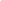 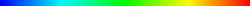 Request to family tree of the prophet Muhammad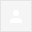 Assalamualaikum Wr. Wr,Thanks for your cooperation , now we are still waiting information from you regarding the Islamic religious knowledge. We make request to Family tree of the prophet  Muhammmad.We look forward to your early reply, and remain.Yours faithfully,Re: Namaz; Prompt Reply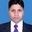 Dear Sir,Assalamualaikum Wa Rahmatullahi Wa BarakatuhMany thanks for your Email.I need all of these topics as given below.If you can send me as attachments, I will remain very much grateful to your goodself for this act of benevolence.With profound regards/best wishes!!Looking forward to your prompt/favourable reply.Mirza Amir TanveerAnswer for your question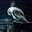 Muslim marriage guideFwd: WHICH OF THESE RESOURCES WOULD YOU LIKE TO RECEIVE FREE?assalamu alaikumrequesting to send me  FAMILY TREE OF THE PROPHET MUHAMMADصلى الله عليه وسلمThanksSincerely m y(no subject)please send the mentioned mateiral--

Thank You

Best Regards
for care SERVICES,
E-mail: servicescare10@gmail.com(no subject)MalayEnglishTranslate messageTurn off for: Malaypl send me follwing doucamentsalamSalam, I shall very much appreciate if you please highlight all websites attached here to your esteemed website so that great treasure of islamic knowledge is added for the benefit of all in search of islamic knowledge. ZazakAllah.5 attachments — Download all attachments  WA LAIKUM SALAM, BR IBNSULEMANTHANK YOU FOR YOUR EMAIL. SUNNI MATERIAL AND RESOURCES ARE ALWAYS WELCOME AT MY SITES, SINCE I AM A SUNNI MUSLIM MYSELF.YOUR LETTER ALONG WITH YOUR FILES HAVE BEEN ADDED TO THE 'MORE FREE RESOURCES' SECTION [RESOURCE NO. 84] OF MY SITE:http;//dr-umar-azam.weebly.comPLEASE TAKE A LOOK ND REFER FAMILY AND FRIENDS TO YOUR ENTRY AND THE OTHER RESOURCES AT THE SITE.  AND TEST THAT THE PDF FILES DO OPEN; IF THERE ARE ANY TECHNICAL PROBLEMS, LET ME KNOW AT ONCE.MAY ALLAH BLESS YOU AND YOUR KIN AND GIVE YOU ALL THE BEST IN BOTH THE WORLDS!  AMEEN.DR UMARArabicEnglishTranslate messageTurn off for: ArabicAssalam,Noted with many thanks you for  the KHATAM MUHAMMAD S.A.W. THE MESSENGER OF ALLAH.Regards & Wassalam.Sh Madznah Sy MohamedCopiesPls send allRqst send soft copiesAZAFA-E-RIZQ DUA [For increase in income]THE MUSLIM MARRIAGE GUIDEPOWER OF DUROOD [BRAND-NEW EDITION, 2013]ISLAMIC CALENDAR 1434 A.H. FAMILY TREE OF THE PROPHET MUHAMMADصلى الله عليه وسلمPlease send me the soft copies of the above .Jazak Allah KhairM Abdulla BashaRequest for Resources freeTHE MUSLIM MARRIAGE GUIDE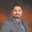 REQUIRED THE MUSLIM MARRIAGE GUIDEAZAFA-E-RIZQ DUA [For increase in income]REQUIRED AZAFA-E-RIZQ DUA [For increase in income]-- 
Regards

Tanvir Kazmi
0321-4289597ISLAMIC CALENDAR 1434 A.H.REQUIRED ISLAMIC CALENDAR 1434 A.H.(no subject)AOAKindly email me the following.AZAFA-E-RIZQ DUA [For increase in income]POWER OF DUROOD [BRAND-NEW EDITION, 2013]ISLAMIC CALENDAR 1434 A.H. FAMILY TREE OF THE PROPHET MUHAMMADصلى اللهMuhamad NawazQuraan(no subject)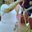 I would love to have have all.Is it asking for too much.I can forward it to my family and friends.Because I believe knowledge grows from sharing.
jazak Allah



Sent from my HTCFamily tree of prophetSent from my iPhoneMuslim marriage guideSent from my iPhoneUrdu copy of QuraanAssalam-o-AlaikumKindly send me the Urdu copy of Quraan.Thanks & Regardswa laikum salam, syedplease pick up from my sitehttp://dr-umar-azam.weebly.com SALAM, BR SYED HASHMIDID YOU GET THE URDU HOLY QURAN FROM MY WEBSITE OR NOT?  I CAN SEND IT USING GOOGLE DRIVE IF YOU STILLNEED URDU QURAN.DR UMARAzafa e rizq thanksRE: Holy Quran in urdu and english versionE-BOOK ON THE PROPHET MUHAMMAD  S.A.W.
Plz send meRe: SOFT COPY OF QURAN.Please Send All.Regards,ASHRAF USMAN.power of daroudE-book of Dua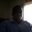 Salam aleikun

Kindly send me an E-book of Dua in English version.

Thank you
Sent from my BlackBerry wireless device from MTN(no subject)BooksAssalam-o-alaikum,
Pleae send the followings:
Seerat
Book of Dua

M. A. K. Lodhi
Professor
Department of Physics, MS 1051
Texas Tech University
Lubbock, TX 79409 USA
Tel 806 742 3778, Fax 806 742 1182
a.lodhi@ttu.eduRequest for all dua----------
Sent via Nokia Emailfrom:from: WARISHAULLY FAROOK <farook1786@ntlworld.com>to:to: Iqraa <admin@iqraa.org>,
 Mustafa Hosany <hosanym16@gmail.com>
cc:cc: Muslims at Work <info@muslimsatwork.co.za>,
 JAMIATUL ULAMA GAUTENG <admin@thejamiat.co.za>,
 Ahad Ramjaun <ahad@intnet.mu>,
 Noor Ul Islam Administration <info@noorulislam.co.uk>,
 Abdul Haq Abdul Kadir <akader@telkomsa.net>,
 UMAR AZAM <dr.u.azam@gmail.com>
bcc:bcc: dr.u.azam@gmail.com
date:date: Tue, Feb 26, 2013 at 12:21 AMsubject:subject: Fwd: The A5-size Dua Book is attached!:: Important mainly because of the words in the message.Feb 26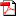 dua_book_a5_08.pdf
3328K   View   Download  from: mail cartam <mail@kideco.co.id>to: dr.u.azam@gmail.com
date: Thu, Apr 4, 2013 at 1:58 AMsubject: Request to family tree of the prophet MuhammadApr 4from: Amir Tanveer <amir.tanveer@gmail.com>to: dr.u.azam@gmail.com
date: Thu, Apr 4, 2013 at 3:57 PMsubject: Re: Namaz; Prompt Replymailed-by: gmail.comsigned-by: gmail.comApr 4from: Maria Aziz <mariaazizbodla@gmail.com>to: dr.u.azam@gmail.com
date: Thu, Apr 4, 2013 at 7:29 PMsubject: Answer for your questionmailed-by: gmail.comsigned-by: gmail.comApr 4from: Dr. S M Yunus Gilani <Dr.YunusGilani@gmail.com>to: UMAR AZAM <dr.u.azam@gmail.com>
date: Fri, Apr 5, 2013 at 3:23 AMsubject: Fwd: WHICH OF THESE RESOURCES WOULD YOU LIKE TO RECEIVE FREE?mailed-by: gmail.comsigned-by: gmail.comApr 5from: care SERVICES <servicescare10@gmail.com>to: dr.u.azam@gmail.com
date: Fri, Apr 5, 2013 at 7:19 AMsubject:mailed-by: gmail.comsigned-by: gmail.comApr 5from: Nurddin Khoja <nurddinkhoja@yahoo.com>reply-to: Nurddin Khoja <nurddinkhoja@yahoo.com>
to: "dr.u.azam@gmail.com" <dr.u.azam@gmail.com>
date: Sat, Apr 6, 2013 at 10:52 AMsubject:mailed-by: yahoo.comsigned-by: yahoo.comApr 6from:from: ibnsuleman bhai <ibnsulemanbh3@gmail.com>to:to: UMAR AZAM <dr.u.azam@gmail.com>
date:date: Fri, Feb 22, 2013 at 12:05 PMsubject:subject: Re: Quranmailed-by:mailed-by: gmail.comsigned-by:signed-by: gmail.comFeb 22http-URL for islamic books.pdf
62K   View   Download  img060-useful links.pdf
125K   View   Download  Links.pdf
65K   View   Download  useful links.pdf
1815K   View   Download  www-euro-sunni-com-Hanafi fiqh links.pdf
146K   View   Download  from: UMAR AZAM <dr.u.azam@gmail.com>to: ibnsuleman bhai <ibnsulemanbh3@gmail.com>
date: Sat, Feb 23, 2013 at 5:35 AMsubject: Re: Quranmailed-by: gmail.comFeb 23from: Mubaarik Mohammed <mubaarik_186@yahoo.com>to: UMAR AZAM <dr.u.azam@gmail.com>
date: Tue, Mar 19, 2013 at 11:50 AMsubject: Re: Fwd: Quranmailed-by: yahoo.comsigned-by: yahoo.comMar 19الصلاة والتسليم علي نبينامحمد وعلي آله الأطهار وصحبه الأجمعين
         جمعية  البيت الخير تحت إشراف جمعية الشيخ عبدالملك فيصل والدراسات الإسلامية بالجمهوربة الغانا.
                  السلام عليكم ورحمة الله تعالي وبركاته
علما بأن جمعية البيت الخير الدراسات الإسلامية في جمهورية الغانا
معروفة بالدعوة والدراسات الإسلامية .
ياإخوةالإسلامية والإيمام نرجوا منكم وأن تساعدونا بالمصاحف الشريف وببعض كتب الإسلامية لأبناء المدارسنا ولأنهالمسلمين وعددطلابها 305
السلام عليكم ورحمة الله تعالي وبركاته     
   عنوان المدرسة إدارة المسرف الجمعية البيت الخير للدعوة والدراسات الإسلامية
sheikh mohammed mubaarik mohammed
P.O.BOX AS 186, ASAWASI-KUMASI
 GHANA-WESTAFRICAfrom:from: Sharifah Madznah binti Syed Mohamed (PDEV/PJH) <smadznah@pjh.com.my>to:to: UMAR AZAM <dr.u.azam@gmail.com>
date:date: Mon, Mar 18, 2013 at 1:10 AMsubject:subject: RE: Quranmailed-by:mailed-by: pjh.com.myMar 18from: Farhan Masood | SoloTech Corp <fm@solotechcorp.co.uk>to: dr.u.azam@gmail.com
date: Sat, Apr 6, 2013 at 11:35 PMsubject: Copiesmailed-by: gmail.comsigned-by: gmail.comApr 6from: Abdulla Basha <mabasha@msn.com>to: "dr.u.azam@gmail.com" <dr.u.azam@gmail.com>
date: Sun, Apr 7, 2013 at 5:34 AMsubject: Rqst send soft copiesmailed-by: msn.comApr 7from: sm khalid <sm_khld@yahoo.com>to: dr.u.azam@gmail.com
date: Sun, Apr 7, 2013 at 11:47 AMsubject: Request for Resources freemailed-by: yahoo.comsigned-by: yahoo.comApr 71. Power of Durood (Brand New Edition 2013)2. FAMILY TREE OF THE PROPHET MUHAMMAD 3. Islamic Calendar 1434 A.H
SYED MUHAMMAD KHALID
Professor,Ex Chairman (Resigned as Chairman, Department of Microbiology under Protest over academic corruption and malpractices of the competent of KU)
Department of Microbiology
University of Karachi
Office:9221 99261300-6 ext.2411
e-mail sm_khld@yahoo.comfrom: Tanvir Kazmi <stanvirkazmi@gmail.com>to: dr.u.azam@gmail.com
date: Mon, Apr 8, 2013 at 5:41 AMsubject: THE MUSLIM MARRIAGE GUIDEmailed-by: gmail.comsigned-by: gmail.comApr 8from: Tanvir Kazmi <stanvirkazmi@gmail.com>to: dr.u.azam@gmail.com
date: Mon, Apr 8, 2013 at 5:42 AMsubject: AZAFA-E-RIZQ DUA [For increase in income]mailed-by: gmail.comsigned-by: gmail.comApr 8from: Tanvir Kazmi <stanvirkazmi@gmail.com>to: UMAR AZAM <dr.u.azam@gmail.com>
date: Mon, Apr 8, 2013 at 5:42 AMsubject: ISLAMIC CALENDAR 1434 A.H.mailed-by: gmail.comsigned-by: gmail.comApr 8from: Muhammad Nawaz <nawaz2k3@yahoo.com>reply-to: Muhammad Nawaz <nawaz2k3@yahoo.com>
to: "dr.u.azam@gmail.com" <dr.u.azam@gmail.com>
date: Mon, Apr 8, 2013 at 6:15 AMsubject:mailed-by: yahoo.comsigned-by: yahoo.comApr 8from: muhammad nasir <m_nasir92@yahoo.com>to: dr.u.azam@gmail.com
date: Mon, Apr 8, 2013 at 8:15 AMsubject: Quraanmailed-by: yahoo.comsigned-by: yahoo.comApr 8Dear Sir,Please send me all of below listed items.regards,nasirApr 7from: Saima Mukhtar <samukh9@hotmail.com>to: "dr.u.azam@gmail.com" <dr.u.azam@gmail.com>
date: Tue, Apr 9, 2013 at 10:49 AMsubject: Family tree of prophetmailed-by: hotmail.comApr 9from: Saima Mukhtar <samukh9@hotmail.com>to: "dr.u.azam@gmail.com" <dr.u.azam@gmail.com>
date: Tue, Apr 9, 2013 at 10:49 AMsubject: Muslim marriage guidemailed-by: hotmail.comApr 9Apr 9Apr 9from: UMAR AZAM <dr.u.azam@gmail.com>to: Syed Hashmi <alhashmis@yahoo.com>
date: Mon, Aug 19, 2013 at 9:57 PMsubject: Re: Urdu copy of Quraanmailed-by: gmail.com9:57 PM (6 minutes ago)from: Interview Call <rushcv@gmail.com>sent by: fixallhr@gmail.comto: dr.u.azam@gmail.com
date: Wed, Apr 10, 2013 at 6:30 AMsubject: Azafa e rizq thanksmailed-by: gmail.comsigned-by: gmail.comApr 10from: Aadil Ishaq <adilishaq22@hotmail.com>to: QURAN DISTRIBUTION <softcopyofquran@googlemail.com>,
 "dr.u.azam@gmail.com" <dr.u.azam@gmail.com>
date: Fri, Apr 12, 2013 at 4:49 AMsubject: RE: Holy Quran in urdu and english versionmailed-by: hotmail.comApr 12from: ASHRAF USMAN <tahir_impex@yahoo.com>reply-to: ASHRAF USMAN <tahir_impex@yahoo.com>
to: QURAN DISTRIBUTION <softcopyofquran@googlemail.com>,
 "dr.u.azam@gmail.com" <dr.u.azam@gmail.com>
date: Fri, Apr 12, 2013 at 5:57 AMsubject: Re: SOFT COPY OF QURAN.mailed-by: yahoo.comsigned-by: yahoo.comApr 12from: Kalim Mahmoodi <kalim@mintship.com>to: dr.u.azam@gmail.com
date: Fri, Apr 12, 2013 at 6:05 AMsubject: power of daroudApr 12from: Adebayo Lukman I. <adebayolukman@gmail.com>reply-to: adebayolukman@gmail.com
to: dr.u.azam@gmail.com
date: Fri, Apr 12, 2013 at 10:37 AMsubject: E-book of Duamailed-by: gmail.comsigned-by: gmail.comApr 12from: Muhammad Waseem <hm.wasim@yahoo.com>to: dr.u.azam@gmail.com
date: Fri, Apr 12, 2013 at 11:16 AMsubject:mailed-by: yahoo.comsigned-by: yahoo.comApr 12from: Lodhi, A <a.lodhi@ttu.edu>to: "dr.u.azam@gmail.com" <dr.u.azam@gmail.com>
date: Sat, Apr 13, 2013 at 6:38 AMsubject: Booksmailed-by: ttu.eduApr 13from: jandec9@gmail.comreply-to: jandec9@gmail.com
to: dr.u.azam@gmail.com
date: Sat, Apr 13, 2013 at 7:03 AMsubject: Request for all duamailed-by: gmail.comsigned-by: gmail.comApr 13